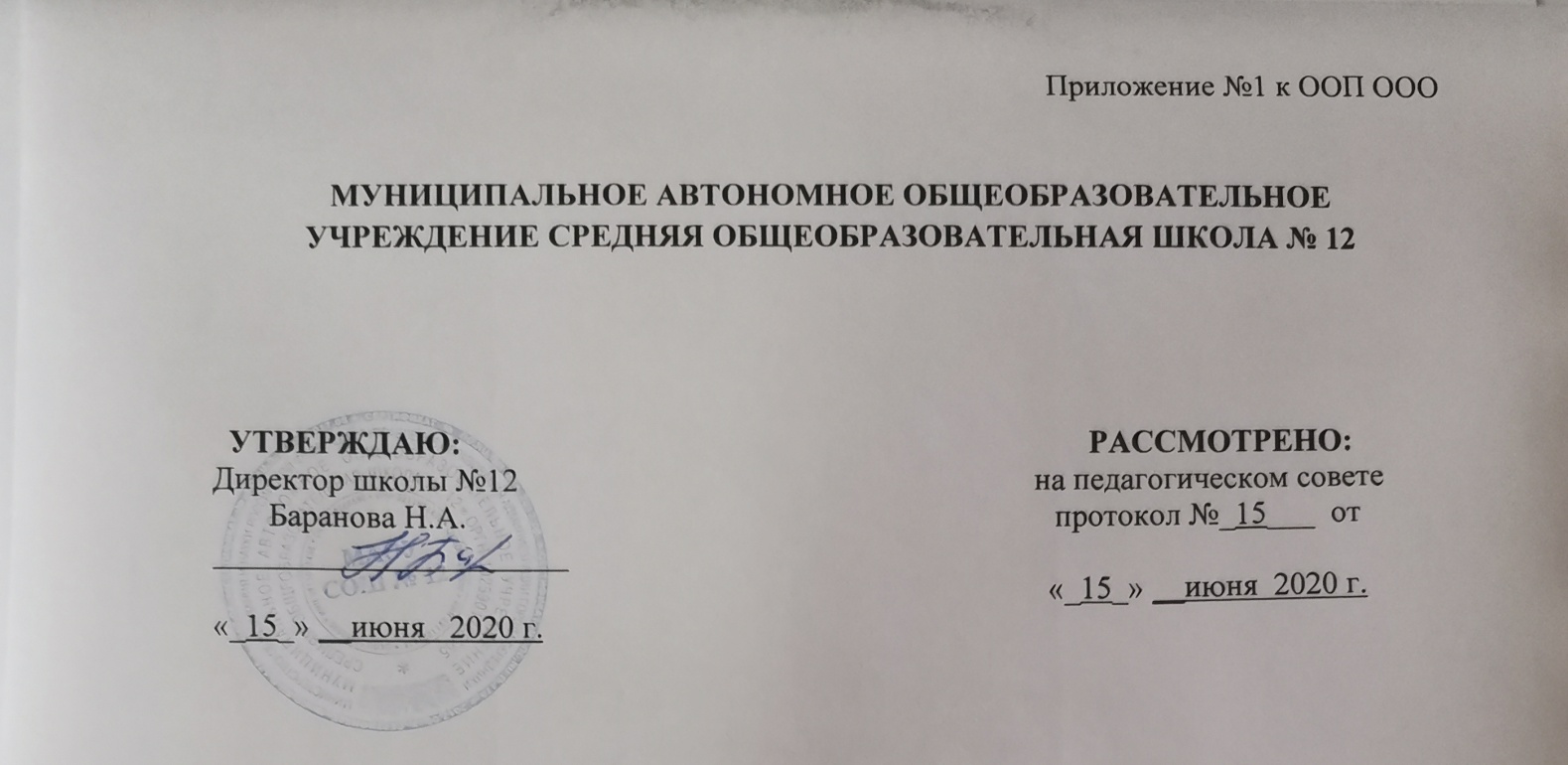 РАБОЧАЯ  ПРОГРАММАучебного предмета «Английский язык»2019–2020 учебный годУчитель: Давудян Татьяна Айказовна, Козлова Татьяна НиколаевнаКлассы: 2-4УМК:  Авторская программа.  М.В. Вербицкая «Английский язык, опубликованная   в сборнике «Английский язык: программа: 2-4 классы». Предметная линия учебников  М.В. Вербицкая «FORWARD»   2-4 классы,  М.: "Издательство Вентана-Граф ", 2017 год.Учебник: " FORWARD "  2-4 класс в 2-х частях. Вербицкая М.В.»Всего часов в год        68Всего часов в неделю  2г. Березники, 2019Планируемые результаты освоения учебной программы  по предмету «Английский язык»В результате изучения курса  «Английский язык» должны быть достигнуты определенные результаты.Личностные результатыПод личностными результатами освоения учебного предмета понимается система ценностных отношений обучающихся — к себе, другим участникам образовательного процесса, самому образовательному процессу и его результатам, сформированные в образовательном процессе.Личностные результаты освоения учебного предмета формируются на основе следующих требований Федерального государственного стандарта начального общего образования:1)	формирование   основ   российской  гражданской   идентичности,   чувства гордости за свою Родину, российский народ и историю России, осознание своей этнической      и      национальной      принадлежности;      формирование     ценностей многонационального    российского    общества;    становление    гуманистических    и демократических ценностных ориентаций;формирование целостного, социально ориентированного взгляда на мир в его органичном единстве и разнообразии природы, народов, куль тур и религий;формирование уважительного  отношения  к иному мнению,  истории и культуре других народов;овладение начальными навыками адаптации в динамично изменяющемся и развивающемся мире;принятие и освоение социальной роли обучающегося, развитие мотивов учебной деятельности и формирование личностного смысла учения;развитие самостоятельности и личной ответственности за свои поступки, в том числе в информационной деятельности, на основе представлений о нравственных нормах, социальной справедливости и свободе;формирование эстетических потребностей, ценностей и чувств;8)	развитие    этических    чувств,    доброжелательности    и    эмоционально-нравственной отзывчивости, понимания и сопереживания чувствам других людей;9)	развитие навыков сотрудничества со взрослыми и сверстниками в разных социальных  ситуациях, умения не создавать конфликтов и находить выходы из спорных ситуаций;10)	формирование установки на безопасный, здоровый образ жизни, наличие мотивации к творческому труду, работе на результат, бережному отношению к материальным и духовным ценностям.Личностными результатами изучения иностранного языка в начальной школе являются:•    общее представление о мире как о многоязычном и поликультурном сообществе;осознание языка, в том числе иностранного, как основного средства общения между людьми;знакомство с миром зарубежных сверстников с использованием средств изучаемого иностранного языка (через детский фольклор, некоторые образцы детской художественной литературы, традиции).Метапредметные результатыПод метапредметными результатами освоения учебного предмета понимаются способы деятельности, применимые как в рамках образовательного процесса, так и при решении проблем в реальных жизненных ситуациях, освоенные обучающимися на базе одного, нескольких или всех учебных предметов, которые включают в себя:а)	освоение   учащимися   универсальных   учебных действий   (познавательных, регулятивных,      коммуникативных),      обеспечивающих     овладение     ключевыми компетенциями, составляющими основу умения учиться;б)	освоение учащимися межпредметных понятий.Метапредметные результаты освоения учебного предмета формируются на основе следующих требований Федерального государственного стандарта начального общего образования 2009 г1)	овладение способностью принимать и сохранять цели и задачи учебной деятельности, поиска средств ее осуществления;освоение способов решения проблем творческого и поискового характера;формирование умения планировать, контролировать и оценивать учебные действия   в  соответствии   с  поставленной  задачей и  условиями ее реализации; определять наиболее эффективные способы достижения результата;формирование    умения   понимать    причины   успеха/неуспеха   учебной деятельности и способности конструктивно действовать даже в ситуациях неуспеха;освоение начальных форм познавательной и личностной рефлексии;использование знаково-символических средств представления информации для создания моделей изучаемых объектов и процессов,  схем решения учебных и практических задач;активное использование речевых средств и средств информационных и коммуникационных технологий (далее-ИКТ) для решения коммуникативных и познавательных задач;использование различных способов поиска (в справочных источниках и открытом учебном информационном пространстве сети Интернет), сбора, обработки, анализа,   организации,   передачи  и интерпретации информации в  соответствии с коммуникативными и познавательными задачами и технологиями учебного предмета; в том числе умение вводить текст с помощью клавиатуры, фиксировать (записывать) в цифровой форме и анализировать изображения,   звуки,  измеряемые величины, готовить    свое   выступление   и    выступать    с   аудио-, видео- и графическим сопровождением; соблюдать нормы информационной  избирательности, этики  и этикета;овладение навыками   смыслового  чтения  текстов  различных   стилей  и жанров в соответствии с целями и задачами; осознанно строить речевое высказывание в соответствии с задачами коммуникации и составлять тексты в устной и письменной формах;овладение   логическими    действиями   сравнения,   анализа,   синтеза, обобщения, классификации по родовидовым признакам, установления аналогий и причинно-следственных связей, построения рассуждений, отнесения к известным понятиям;готовность слушать собеседника и вести диалог; готовность признавать возможность существования различных точек зрения и права каждого иметь свою; излагать свое мнение и аргументировать свою точку зрения и оценку событий;12)	определение    общей    цели    и    путей    её    достижения;     умение договариваться  о распределении   функций и ролей в  совместной деятельности; осуществлять взаимный контроль в совместной деятельности, адекватно оценивать собственное поведение и поведение окружающих;готовность конструктивно разрешать  конфликты посредством учёта интересов сторон и сотрудничества;овладение   начальными   сведениями   о    сущности   и   особенностях объектов,    процессов    и   явлений    действительности    (природных,    социальных, культурных, технических и др.) в соответствии с содержанием конкретного учебного предмета;овладение   базовыми  предметными   и межпредметными  понятиями, отражающими существенные связи и отношения между объектами и процессами;16) умение работать в материальной и информационной среде начального общего образования (в том числе с учебными моделями) в соответствии с содержанием конкретного учебного предмета.Метапредметными результатами изучения иностранного языка в начальной школе являются:развитие умения взаимодействовать с окружающими, выполняя разные роли в пределах речевых потребностей и возможностей младшего школьника;развитие коммуникативных способностей школьника, умения выбирать адекватные    языковые    и   речевые    средства    для    успешного    решения элементарной коммуникативной задачи;расширение общего лингвистического кругозора младшего школьника;развитие  познавательной,   эмоциональной  и волевой   сфер   младшего школьника; формирование мотивации к изучению иностранного языка;овладение умением координированной работы с разными компонентами учебно-методического комплекта (учебником, аудиодиском, рабочей тетрадью, справочными материалами ит.д.)Предметные результатыПредметные результаты освоения учебного предмета формируются на основе следующих требований Федерального государственного стандарта начального общего образования:приобретение начальных навыков общения в устной и письменной форме с носителями   иностранного   языка   на   основе   своих   речевых   возможностей   и потребностей; освоение правил речевого и неречевого поведения;освоение начальных лингвистических представлений, необходимых для овладения на элементарном уровне устной и письменной речью на иностранном языке, расширение лингвистического кругозора;сформированность дружелюбного отношения и толерантности к носителям другого языка на основе знакомства с жизнью своих сверстников в других странах, с детским фольклором и доступными образцами детской художественной литературыСодержание курса по классам2 классОбщее число часов: 68 ч. Знакомство (6ч). Представление одноклассникам, учителю: имя, возраст. Приветствие, прощание (с использованием типичных фраз английского речевого этикета).Я и моя семья (20ч). Члены семьи, их имена, возраст. Одежда, обувь, основные продукты питания. Цвета. Любимая еда. Семейные праздники: день рождения; Новый год. Подарки.Мир моих увлечений (5ч). Мои любимые занятия. Спорт: любимые виды спорта, физзарядка. Персонажи любимых сказок. Выходной день, каникулы: сафари парк, зоопаркЯ и мои друзья (10ч). Имя, возраст, увлечения/хобби, где живёт. Совместные занятия: делаем робота, играем в космонавтов, делаем зарядку, учимся фотографировать.Внешность: название частей тела. Письмо зарубежному другу по переписке. Любимое домашнее животное: имя, возраст, любимая еда.Моя школа (3ч). Классная комната, школьные принадлежности, школьные кружки.Мир вокруг меня (10ч). Мой дом/квартира/комната названия комнат, предметы мебели и интерьера. Моя деревня/мой город, моя улица.Страна/страны изучаемого языка (3ч). Общие сведения: название, столицы Великобритании, США, Австралии. Родная страна (11ч). Название, столица, родной город/деревня. Первые российские космонавты, первые полёты в космос. Небольшие произведения детского фольклора на английском языке (рифмовки, стихи, песни). Некоторые формы речевого и неречевого этикета англоговорящих стран в ряде ситуаций общения (в школе, во время совместной игры, за столом, в зоопарке).3 классОбщее число часов: 68 ч. Знакомство (2 ч) с новыми учениками в классе, представление персонажей учебника и персонажей детских произведений: имя, возраст. Приветствие, прощание (с использованием типичных фраз английского речевого этикета).Я и моя семья (7ч): члены семьи, их имена, возраст, увлечения/хобби, что умеют делать. Мой день (обозначение времени, распорядок дня, домашние обязанности). Покупки: разные магазины и продаваемые в них товары. Основные продукты питания. Любимая еда. Семейные праздники: день рождения, Новый год/ Рождество. Семейный отдых: путешествие, транспорт. Подарки.Мир моих увлечений (9ч). Мои любимые занятия: кто что умеет делать (рисовать, петь, танцевать, играть на музыкальных инструмент а, готовить). Виды спорта: активный отдых, спортивные игры. Выходной день (в зоопарке, цирке, на ярмарке). Каникулы: активный отдых.Я и мои друзья (10ч): имя, возраст, увлечения/хобби, родной город, страна. Совместные занятия: рисование, приготовление еды, школьный концерт, прогулка в парке, про смотр телевизора. Письмо зарубежному другу, отправленное по почте. Любимое домашнее животное: имя, возраст, что любит есть, что умеет делать. Забота о домашнем питомцеМоя школа (4ч): классная комната, учебные предметы, расписание уроков, любимые школьные предметы, школьные принадлежности. Учебные занятия на уроках. Мир вокруг меня (10ч). Мой дом/квартира/комната названия комнат, их размеры ,предметы мебели и интерьера. Природа. Дикие и домашние животные. Дни недели, месяцы. Погода.Страна/страны изучаем ого языка и родная страна (26ч). Знакомство с Австралией: природ аи животный мир; достопримечательности. Родная страна: Москва-столица, Санкт-Петербург, Сочи — столица Олимпиады 2014 г.; название родного города/деревни, его размеры. Праздники: день св. Валентина,8 марта, День национального единства(7ноября). Литературные персонажи популярных детских книг (имена героев книг). Небольшие произведения детского фольклора на английском я зыке (рифмовки, стихи, песни, сказки). Некоторые формы речевого и неречевого этикета англоговорящих стран в ряде ситуаций общения (во время совместной игры, поздравление с днём рождения и благодарность за подарок, в магазине, о погоде, разговор о поездке, о расписании уроков).4 классОбщее число часов: 68 ч. Знакомство (3ч) с ребятами из разных стран в международном летнем лагере: имя, возраст ,страна, национальность/гражданство. Приветствие, прощание в устном общении и в письмах, со взрослыми и сверстниками.Я и моя семья (11ч): члены семьи, их имена, возраст, внешность, черты характера, увлечения/хобби, любимая еда. Профессии родителей. Внешность человека. Мой день и день моих друзей: распорядок дня, домашние обязанности. Одежда, обувь, продукты питания (для путешествия)Мир моих увлечений (10ч). Мои любимые занятия. Компьютеры в нашей жизни. Профессии. Мои любимые книги. Каникулы: активный отдых, путешествия.Я и мои друзья (15ч): имя, возраст, внешность, характер, увлечения/хобби. Совместные занятия: путешествия и виды транспорта. Правила поведения в классе, на улице и т.д. Письмо зарубежному другу. Поздравление с днём рождения, Рождеством, Новым годом. Любимое домашнее животное: имя, возраст, цвет, размер, характер, что умеет делать.Моя школа (4ч). Классная комната, учебные предметы, школьные принадлежности. Учебные занятия на уроках.Мир вокруг меня (10ч). Природа. Любимое время года. Погода. Бережное отношение к природе. Дикие и домашние животные. Мир будущего.Страна/страны изучаемого языка  и родная страна (15ч). Знакомство с Великобританией: Лондон, названия главных достопримечательностей. Россия: природное разнообразие, животный мир, времена года и погода. Лондон и Москва. Викторина о Москве. Третьяковская галерея. Русский художник В.Васнецов. Небольшие произведения детского фольклора на английском я зыке (рифмовки, стихи, песни, сказки). Некоторые формы речевого и неречевого этикета англоговорящих стран в ряде ситуаций общения (в школе, в магазине, в совместной игре, во время путешествия, за столом, разговор с врачом).Тематическое планирование2 класс3 класс4 классГрафика, каллиграфия, орфографияГрафика, каллиграфия, орфографияГрафика, каллиграфия, орфографияВыпускник научится:Выпускник получит возможность научиться:Выпускник получит возможность научиться:пользоваться английским алфавитом, знать последовательность букв в нём;сравнивать    и   анализировать   буквосочетания   английского   языка   и   их транскрипцию;сравнивать    и   анализировать   буквосочетания   английского   языка   и   их транскрипцию;воспроизводить  графически и каллиграфически корректно  все английские буквы алфавита (полупечатное написание букв, слов)группировать слова в соответствии с изученными правилами чтения; группировать слова в соответствии с изученными правилами чтения; находить и сравнивать (в объёме содержания курса) такие языковые единицы, как звук, буква, слово.уточнять написание слова по словарю учебника.
уточнять написание слова по словарю учебника.
применять   основные  правила  чтения   и   орфографии,   изученные  в  курсе начальной школы;отличать буквы от знаков транскрипции.Фонетическая сторона речиФонетическая сторона речиФонетическая сторона речиВыпускник научится:Выпускник научится:Выпускник получит возможность научиться:адекватно произносить и различать на слух все звуки английского языка; соблюдать нормы произношения звуков;адекватно произносить и различать на слух все звуки английского языка; соблюдать нормы произношения звуков;распознавать случаи использования связующего " r" и соблюдать их в речи;соблюдать правильное ударение в изолироанных словах и фразах;соблюдать правильное ударение в изолироанных словах и фразах;соблюдать интонацию перечисления;соблюдать особенности интонации основных типов предложений;соблюдать особенности интонации основных типов предложений;соблюдать правило отсутствия ударения на служебных словах   (артиклях, союзах, предлогах)корректно    произносить    предложения    с    точки    зрения    их    ритмико-интонационных особенностей.корректно    произносить    предложения    с    точки    зрения    их    ритмико-интонационных особенностей.читать изучаемые слова по транскрипции;писать транскрипцию отдельных звуков, сочетаний звуков по образцу.Лексическая сторона речиЛексическая сторона речиЛексическая сторона речиВыпускник научится:Выпускник научится:Выпускник получит возможность научиться:распознавать и употреблять в речи изученные в пределах тематики начальной школы  лексические единицы (слова,   словосочетания,   оценочную лексику, речевые клише), соблюдая лексические нормы;распознавать и употреблять в речи изученные в пределах тематики начальной школы  лексические единицы (слова,   словосочетания,   оценочную лексику, речевые клише), соблюдая лексические нормы;узнавать простые словообразовательные элементы;оперировать   в   процессе   общения  активной   лексикой  в   соответствии   с коммуникативной задачей.оперировать   в   процессе   общения  активной   лексикой  в   соответствии   с коммуникативной задачей.опираться на языковую догадку при восприятии интернациональных и сложных слов в процессе чтения и аудирования;составлять простые словари (в картинках, двуязычные) в соответствии с поставленной учебной задачей, используя изучаемую в пределах тематики начальной школы лексику.Грамматическая сторона речиГрамматическая сторона речиГрамматическая сторона речираспознавать   и употреблять   в   речи      основные  коммуникативные   типы предложений,   общий и специальный вопросы,   утвердительные и отрицательные предложения;распознавать   и употреблять   в   речи      основные  коммуникативные   типы предложений,   общий и специальный вопросы,   утвердительные и отрицательные предложения;узнавать сложносочинённые предложения с союзами and и but;распознавать    и    употреблять    в    речи    изученные    существительные    с неопределённым/определённым/нулевым     артиклем,      в     единственном     и     во множественном числе; притяжательный падеж существительных;   глаголы в   Present Past Future Simple; модальные глаголы can, may, must; личные, притяжательные и указательные     местоимения;     изученные     прилагательные     в     положительной, сравнительной, превосходной степенях; количественные (до 100) и порядковые (до 20) числительные; наиболее употребительные предлоги для выражения временных и пространственных отношенийраспознавать    и    употреблять    в    речи    изученные    существительные    с неопределённым/определённым/нулевым     артиклем,      в     единственном     и     во множественном числе; притяжательный падеж существительных;   глаголы в   Present Past Future Simple; модальные глаголы can, may, must; личные, притяжательные и указательные     местоимения;     изученные     прилагательные     в     положительной, сравнительной, превосходной степенях; количественные (до 100) и порядковые (до 20) числительные; наиболее употребительные предлоги для выражения временных и пространственных отношенийиспользовать в речи безличные предложения (It’s cold.  It’s 5 o'clock.  It’s interesting.); предложения с конструкцией there is/there are;оперировать в речи неопределёнными местоимениями some, any и их производными (некоторые случаи употребления);образовывать по правилу прилагательные в сравнительной и превосходной степенях и употреблять их в речи;распознавать     в  тексте  и дифференцировать  слова  по  определённым признакам    (существительные,    прилагательные,    модальные/смысловые глаголы);выражать своё отношение к действию при помощи модальных глаголов should, have to;распознавать и употреблять в речи наиболее употребительные наречия времени, степени и образа действия (today, yesterday, tomorrow, never, often, sometimes; much, very, little, well, slowly, quickly);узнавать в тексте и на слух, употреблять в речи в пределах тематики начальной школы глаголы в Present Progressive (Continuous), глагольные конструкции типа: like reading,to be going to, I'd likeСоциокультурная осведомлённостьСоциокультурная осведомлённостьВыпускник научится:Выпускник получит возможность научиться:называть страны   изучаемого языка по-английскиназывать столицы стран изучаемого языка по-английски;узнавать     некоторых     литературных     персонажей     известных     детских произведений,    сюжеты   некоторых   популярных   сказок,    написанных    на изучаемом  языке,   небольшие  произведения  детского   фольклора  (стихов, песен);рассказывать о некоторых достопримечательностях стран изучаемого языка;соблюдать элементарные нормы речевого и неречевого поведения, принятые в стране изучаемого языка, в учебно-речевых ситуациях.воспроизводить наизусть небольшие произведения детского фольклора (стихи, песни) на английском языке;осуществлять поиск информации о стране изучаемого языка в соответствии с поставленной учебной задачей в пределах тематики, изучаемой в начальной школе.№ п/пНазвание разделовКол-во часов1.Давайте говорить по-английски!22.Мои увлечения23.Давайте познакомимся!24.Как зовут твоих друзей?25.Я могу читать по-английски26.Я знаю английский алфавит27.А что у тебя есть?28.Я знаю много английских слов39.Hellо! Здравствуй!210.Как дела? How are you?211.Как тебя зовут? What’s your name?212.Семья Бена. Ben’s family313.Это что? What’s this? 214.Это твоя шляпа? Is this your hat?215.С Днём рождения, Джил! Нарру birthday, Jill! 316.Цвета. Colours217.Наша улица. Our street218.В ванной паук. A spider in the bathroom.219.Я люблю улиток. I like snails.320.Мне нравится  пицца. I like pizza.221.Где же это? Where is it?222.Сафари-парк. A safari park223.Я делаю робота. I’m making a robot.424.Наша деревня. Our village.325.Мы собираемся на Луну! We’re going to the Мoon!326.Я стою на голове. I’m standing on my head227.Друзья по переписке. Pen friends.228.Улыбнитесь,  пожалуйста! Smile, please!6Итого:Итого:68 часов№ п/пНазвание разделовКол-во часов№ п/пНазвание разделовКол-во часов1.Back to school!  Снова в школу!32.Ben’s new friend. У Бена новый друг. 23.At the swimming pool.  В плавательном бассейне24.How do you spell it? Как это пишется?25.A project about Australia. Проект «Знакомимся с Австралией».36.Our country. Наша страна. 67.Shapes. Фигуры.38.What can you do? Что ты умеешь делать?29.It’s snowing! Снег идёт!310.Can you ride a bicycle? А ты умеешь кататься на велосипеде?211.Shopping! Идём по магазинам! 512.Let’s make somе pancakes! Давайте напечём блинов!313.What time is it? Который сейчас час?214.Let’s watch TV! Давай посмотрим  телевизор! 215.At the fair. В парке аттракционов.316.Going on holiday . Едем отдыхать. 317.Thank you for your  present. Спасибо за подарок.618.Letters. Письма319.What’s your favourite lesson? Какой у тебя любимый урок?220.Pets. Домашние питомцы321.Adventure holidays. Активный отдых222.Goodbye! До свидания!6Итого:Итого:68 часов№ п/пНазвание разделовКол-во часов№ п/пНазвание разделовКол-во часов1.New friends. Новые друзья32.A message on the computer. Компьютерное послание.73.In the rain forest. В дождевом лесу. 74.What do you know about rain forests? Что ты знаешь о дождевых лесах?35.What do you know  about Russia? Что ты знаешь о России?36.Find Joseph Alexander. Найти Джозефа Александера.37.Capital
city.
 Столичный город.78.Off we go! Едем!49.Beano comes to the rescue. Бино приходит на помощь.410.The Angel of the Forest. Лесной ангел311.A shape in the mist. Призрак в тумане312.The painting on the wall. Картина  на стене.613.The message in the temple. Послание в храме.414.Where is Mr Big? Где же мистер Биг?415.Going home. Возвращение домой.7Итого:Итого:68 часов